Протокол № 7засідання вченої ради Факультету суспільно-гуманітарних науквід 18 січня 2024 р.ПРИСУТНІ: 17 членів вченої ради Факультету суспільно-гуманітарних наук: О.С. Александрова (голова вченої ради), Р.В. Мартич (секретар), В.М. Завадський, Г.В. Саган, В.М. Андрєєв, А.В. Гедьо, О.В. Горбань, І.В. Срібняк, Т.К. Пояркова, М.Ю. Відейко, Г.М. Надтока, Т.Г. Купрій, Г.А. Лавриненко, А.В. Гончарук, Д.В. Єрмолаєва, М.О. Коваль, З.І. Нестеренко.Порядок деннийСЛУХАЛИ: Про затвердження переліку навчальних курсів для каталогу вибіркових дисциплін на 2024-2025 н.р.ВИСТУПИЛИ: Віталій ЗАВАДСЬКИЙ, озвучив кількість запропонованих  кафедрами факультету дисциплін та зазначив, що відповідно до Положення про порядок та умови здійснення вибору навчальних дисциплін студентами Київського університету імені Бориса Грінченка, був здійснений відбір пропозицій від кафедр факультету. Представив перелік навчальних курсів, які група рекомендувала для затвердження УХВАЛИЛИ: Затвердити перелік дисциплін для здобувачів першого (бакалаврського) рівня вищої освіти до каталогу курсів, запропонованих  Факультетом на 2024-2025 н.р.:ГОЛОСУВАЛИ:«За» – одноголосно.«Проти» – немає.«Утрималися» – немає.2. Про затвердження звіту проф. І.В. Срібняка про проходження зарубіжного стажування в Університеті Миколая Коперніка (Польща) у грудні 2023 р.СЛУХАЛИ: декана Факультету суспільно-гуманітарних наук, доктора філософських наук, професора О.С. Александрову про затвердження звіту проф. І.В. Срібняка про проходження зарубіжного стажування в Університеті Миколая Коперніка (Польща) у грудні 2023 р.ВИСТУПИЛИ: завідувач кафедри всесвітньої історії, професор І.В. Срібняк зі звітом про міжнародне стажування в Університеті Миколая Коперніка (Польща) у грудні 2023 р.УХВАЛИЛИ: 1. Затвердити звіт про результати стажування. 2. Визнати та зарахувати результати міжнародного стажування в Університеті Миколая Коперніка (Польща) у грудні 2023 р. як міжнародне фахове підвищення кваліфікації завідувача кафедри всесвітньої історії, професора І.В. СрібнякаГОЛОСУВАЛИ:«За» – одноголосно.«Проти» – немає.«Утрималися» – немає.Різне.Голова вченої радиФакультету суспільно-гуманітарних наукО.С. Александрова Секретар вченої радиФакультету суспільно-гуманітарних наукР.В. Мартич№ДисциплінаВикладачК-ть кредитів(ECTS)СеместрСпеціальністьКафедра філософії та релігієзнавстваКафедра філософії та релігієзнавстваКафедра філософії та релігієзнавстваКафедра філософії та релігієзнавстваКафедра філософії та релігієзнавстваКафедра філософії та релігієзнавства1Містико-інтуїтивні практики сакрального мистецтваД.філос.н., проф. Ломачинська І.М.4ІІІ033 Філософія,всі спеціальності2Штучний інтелект і цифрова добаД.філос.н., проф. Ломачинська І.М.4ІV033 Філософія,всі спеціальності3Амурологічні концепти в філософському дискурсіК.філос.н., доц. Мартич Р.В.4V033 Філософія,всі спеціальності4Феномен постмодерну в сучасному світіД.філос.н., проф. Стадник М.М.4VІ033 Філософія,всі спеціальності5Психоаналітичний дискурс сучасного філософуванняД. філос.н., проф.Горбань О.В.,К. філос.н., доц. Мартич Р.В.4VI033 Філософіявсі спеціальностіКафедра політології та соціології Кафедра політології та соціології Кафедра політології та соціології Кафедра політології та соціології Кафедра політології та соціології Кафедра політології та соціології 1Технології політичної пропаганди ХХІ стк. політ.н, доц.Лавриненко Г.А.4ІІІ052 Політологія всі спеціальності2Латентний вплив релігій на сучасну світову політикук.політ.н, доц.І.Ф. Ощипок 4ІІІ052 Політологія всі спеціальності 3Політичні технології «прихованого заохочення»д. політ.н, проф.Т.К. Пояркова3IV052 Політологія всі спеціальності 4Публічна та непублічна  діяльність Святого Престолу к.політ.н, доц.І.Ф. Ощипок 3IV052 Політологіявсі спеціальності5Громадська думка як засіб політичного тиску.д. політ.н, проф.Л.В.Панасюк3V052 Політологія Всі спеціальності6«Масова міграція як зброя»  Mass migration as a weaponд. політ.н, проф.Т.К. Пояркова3V052 Політологія всі спеціальності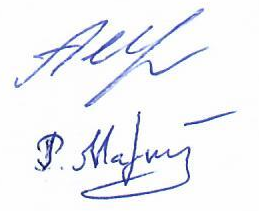 